г. ГрозныйО ежемесячных стипендиях имени А.А. Кадырова спортсменам, спортсменам-инвалидам и их тренерам за спортивные достижения в сфере физической культуры и спортаРуководствуясь Федеральным законом от 4 декабря 2007 года № 329-ФЗ «О физической культуре и спорте в Российской Федерации», постановлением Правительства Чеченской Республики от 25.04.2019 года №71 «Об утверждении государственной программы Чеченской Республики «Развитие физической культуры и спорта Чеченской Республики» в целях развития физической культуры и спорта в Чеченской Республике, пропаганды здорового образа жизни, установления мер социальной поддержки спортсменам, спортсменам-инвалидам и их тренерам, достигшим высоких спортивных результатов, Правительство Чеченской Республики п о с т а н о в л я е т:Утвердить прилагаемое Положение о порядке и условиях назначения и выплаты ежемесячных стипендий имени А.А. Кадырова спортсменам, спортсменам-инвалидам и их тренерам за спортивные достижения в сфере физической культуры и спорта.Министерству Чеченской Республики по физической культуре,  спорту и молодежной политике осуществлять ежегодно назначение и выплату ежемесячных стипендий имени А.А. Кадырова, спортсменам, спортсменам-инвалидам и их тренерам.Финансовое обеспечение расходных обязательств, связанных с реализацией настоящего постановления, осуществляется в пределах бюджетных ассигнований, предусмотренных в бюджете Чеченской Республики на соответствующий финансовый год по разделу «Физическая культура, спорт и молодежная политика».4. Контроль за выполнением настоящего постановления возложить на заместителя Председателя Правительства Чеченской Республики Усмаева В.А.5. Настоящее постановление вступает в силу по истечении десяти дней со дня его официального опубликования и распространяется на правоотношения, возникшие с 1 января 2021 года.Председатель                                                                                          М.М. ХучиевПриложениек постановлению ПравительстваЧеченской Республикиот «__» ___________2021 г. №___ ПОЛОЖЕНИЕо порядке и условиях назначения и выплаты ежемесячных стипендий имени А.А. Кадырова спортсменам, спортсменам-инвалидам и их тренерам за спортивные достижения в сфере физической культуры и спортаНастоящее Положение о порядке и условиях назначения и выплаты ежемесячных стипендий имени А.А. Кадырова спортсменам, спортсменам-инвалидам и их тренерам за спортивные достижения в сфере физической культуры и спорта (далее – Положение) разработано в целях оказания мер социальной поддержки по итогам выступлений на международных, всероссийских и иных спортивных соревнованиях, указанных в Таблице 1.2. Понятия, используемые в настоящем Положении: ежемесячная стипендия – ежемесячная выплата спортсменам, спортсменам-инвалидам и их тренерам, за спортивные достижения по итогам выступлений на соревнованиях, указанных в Таблице 1 (далее – стипендия); спортсмен, спортсмен-инвалид – физическое лицо, занимающееся выбранным видом или видами спорта, включенное в список кандидатов в спортивные сборные команды Чеченской Республики и (или) включенное в список кандидатов в спортивные сборные команды Российской Федерации, выступающее на спортивных соревнованиях за Чеченскую Республику и добившееся спортивных достижений на соревнованиях, указанных в Таблице; тренер – физическое лицо, имеющее соответствующее среднее профессиональное образование или высшее образование и осуществляющее проведение со спортсменом, спортсменом-инвалидом – кандидатом на получение стипендии, тренировочных мероприятий, а также руководство его состязательной деятельностью не менее 1 года, предшествующего спортивному достижению, указанному в Таблице 1;спортивная дисквалификация спортсмена - спортивная санкция в виде отстранения спортсмена от участия в спортивных соревнованиях, которое осуществляется международной спортивной федерацией по соответствующему виду спорта или общероссийской спортивной федерацией по соответствующему виду спорта за нарушение правил вида спорта, положений (регламентов) спортивных соревнований, антидопинговых правил, норм и требований, утвержденных международными спортивными организациями, или норм, утвержденных общероссийскими спортивными федерациями;спортивный сезон - период года, в котором проводится спортивное мероприятие по соответствующему виду спорта (летний вид спорта, зимний вид спорта). Иные понятия, используемые в настоящем Положении, применяются в том же значении, что и в Федеральном законе от 4 декабря 2007 года № 329-ФЗ «О физической культуре и спорте в Российской Федерации».Раздел I. Спортивные достижения для назначения ежемесячной стипендии и её размер Таблица 1 * Ежемесячная стипендия по каждому виду программы назначается независимо от весовой категории спортсмена и длины дистанции. 3. В случае если в списке кандидатов в спортивные сборные команды  Российской Федерации, утвержденном Министерством спорта Российской Федерации, предусмотрена возрастная категория «Юноши, девушки» и категория «Старшие юноши, девушки» стипендия назначается спортсменам, включенным в список кандидатов в спортивные сборные команды Российской Федерации в возрастной категории «Старшие юноши, девушки». 4. В случае если в списке кандидатов в спортивные сборные команды  Российской Федерации, утвержденным Министерством спорта Российской Федерации, предусмотрено две и более возрастных категории «Юноши, девушки» по возрастам, стипендия назначается спортсменам, включенным в список кандидатов в спортивные сборные команды Российской Федерации в одной возрастной категории «Юноши, девушки» старшего возраста. 5. Стипендия назначается за наиболее высокие спортивные результаты. В случае, когда чемпионаты и первенства России проводятся в группах «А», «В», «С» и ниже, а также «1», «2» и ниже, стипендия назначается за результаты, достигнутые в категориях «А» и (или) «1».6. Лица, указанные в настоящем Положении, должны быть зарегистрированы и проживать на территории Чеченской Республики.Раздел II. Назначение и выплата ежемесячных стипендий 7. Назначение и выплата ежемесячных стипендий спортсменам, спортсменам-инвалидам и их тренерам осуществляется за спортивные достижения, достигнутые по итогам выступлений на соревнованиях, указанных в Таблице 1 и в Едином календарном плане межрегиональных, всероссийских и международных физкультурных мероприятий и спортивных мероприятий, утвержденный Министерством спорта Российской Федерации.8. Ежемесячная стипендия назначается спортсменам, спортсменам-инвалидам, включенным в список кандидатов в спортивные сборные команды Чеченской Республики и (или) в список кандидатов в спортивные сборные команды Российской Федерации, представляющие на спортивных соревнованиях Чеченскую Республику. 9. Стипендия имени А.А. Кадырова, спортсмену, спортсмену-инвалиду назначается в размере, предусмотренном в Таблице 1, для соответствующего спортивного достижения.10. Размер стипендии имени А.А. Кадырова, тренера, составляет 50 % от размера, предусмотренного в Таблице 1, для соответствующего спортивного достижения. В случаях, если подготовку спортсмена, спортсмена-инвалида осуществляют два и более тренера, в Министерство Чеченской Республики по физической культуре, спорту и молодежной политике (далее – Министерство) подаются документы указанные в пункте 14 настоящего Положения, на одного тренера по согласованию со спортсменом, спортсменом-инвалидом. 11. В целях отбора кандидатов для назначения и выплаты стипендий Министерством формируется комиссия по назначению и выплате ежемесячных стипендий (далее – конкурсная комиссия).Состав конкурсной комиссии формируется из представителей Министерства, Общественного совета при Министерстве, некоммерческих организаций. Состав конкурсной комиссии утверждается приказом Министерства и размещается на официальном сайте Министерства не позднее трех рабочих дней со дня его утверждения.Председатель, заместитель и секретарь конкурсной комиссии избираются на первом заседании комиссии из числа членов конкурсной комиссии.Число членов конкурсной комиссии должно быть нечетным и составлять не менее 9 человек.Заседание конкурсной комиссии является правомочным, если на нем присутствует более половины от общего числа членов конкурсной комиссии.Решения конкурсной комиссии принимаются большинством голосов членов конкурсной комиссии, присутствующих на заседании конкурсной комиссии.Каждый член конкурсной комиссии обладает одним голосом. Член конкурсной комиссии не вправе передавать право голоса другому лицу. При равенстве голосов членов конкурсной комиссии правом решающего голоса обладает председатель конкурсной комиссии либо другой член конкурсной комиссии, председательствовавший на заседании конкурсной комиссии по поручению председателя конкурсной комиссии.12. Назначение стипендий осуществляется по решению Комиссии и оформляется приказом Министерства.13. Основанием для рассмотрения вопроса о назначении и выплате стипендий имени А.А. Кадырова, спортсменам, спортсменам-инвалидам, тренерам является представление в Министерство письменного ходатайства федераций, союзов, ассоциаций и клубов Чеченской Республики на спортсмена, спортсмена-инвалида, тренера с приложением следующих документов:копии документа, удостоверяющего личность спортсмена, спортсмена-инвалида, тренера;копии протокола соревнований, подтверждающего спортивное достижение спортсмена, спортсмена-инвалида по итогам выступлений на соревнованиях, указанных в Таблице 1;копии официально утвержденных списков кандидатов в спортивные сборные команды Чеченской Республики и (или) Российской Федерации.  14. Конкурсная комиссия не рассматривает кандидатуры спортсменов, спортсменов-инвалидов и тренеров, не соответствующих требованиям, установленным настоящим Положением.15. Конкурсная комиссия при равенстве результатов и (или) дефиците бюджета финансирования имеет право выбора в пользу наиболее высоких спортивных результатов, отдавая предпочтение олимпийским видам спорта.16. Документы, указанные в пункте 13 настоящего Положения, представляются в Министерство в период с 15 ноября по 31 декабря текущего года.17. Стипендия имени А.А. Кадырова спортсменам, спортсменам – инвалидам, тренерам, назначается по итогам прошедшего спортивного сезона за одно лучшее спортивное достижение, указанное в Таблице 1, и выплачивается в течение одного года ежемесячно не позднее двадцатого числа месяца, следующего за истекшим. 18. В видах спорта, по которым спортивные старты проводятся раз в 4 года, по решению конкурсной комиссии стипендия имени А.А. Кадырова спортсменам, спортсменам-инвалидам и их тренерам выплачивается в течение четырехлетнего периода в случае, если спортсмен продолжает являться членом сборной команды России или добивается высоких спортивных результатов.19. Ежемесячная стипендия за спортивные достижения, указанные в Таблице 1, в соревнованиях международного уровня назначается при условии участия в каждом из видов программ не менее пяти стран.20. Лицам, указанным в разделе II настоящего Положения, получившим и (или) получающим заработную плату и (или) премию за счет средств государственной поддержки, предоставленной юридическим лицам на развитие игровых, приоритетных видов спорта в Чеченской Республике, стипендия не назначается.21. Основаниями для отказа кандидатам в назначении (выплате) ежемесячной стипендии имени А.А. Кадырова являются: документы, опровергающие представленные сведения о достигнутом спортивном достижении спортсмена, спортсмена-инвалида на спортивных соревнованиях, указанных в Таблице 1; отказ спортсмена, спортсмена-инвалида без уважительных причин выступать за команду Чеченской Республики и (или) сборную команду Российской Федерации после спортивного достижения на соревнованиях, указанных в Таблице 1. К уважительным причинам отказа относятся: болезнь, беременность или рождение детей, выступление в соревнованиях более высокого уровня; спортивная дисквалификация спортсмена; исключение спортсмена, спортсмена-инвалида, тренера, получающих стипендии, из списка кандидатов в спортивные сборные команды Российской Федерации и (или) Чеченской Республики; отсутствие спортивных достижений в периоды, на которые назначена стипендия.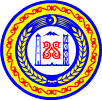 ПРАВИТЕЛЬСТВО ЧЕЧЕНСКОЙ РЕСПУБЛИКИ НОХЧИЙН РЕСПУБЛИКИН ПРАВИТЕЛЬСТВОПРАВИТЕЛЬСТВО ЧЕЧЕНСКОЙ РЕСПУБЛИКИ НОХЧИЙН РЕСПУБЛИКИН ПРАВИТЕЛЬСТВОПРАВИТЕЛЬСТВО ЧЕЧЕНСКОЙ РЕСПУБЛИКИ НОХЧИЙН РЕСПУБЛИКИН ПРАВИТЕЛЬСТВОПРАВИТЕЛЬСТВО ЧЕЧЕНСКОЙ РЕСПУБЛИКИ НОХЧИЙН РЕСПУБЛИКИН ПРАВИТЕЛЬСТВОПОСТАНОВЛЕНИЕПОСТАНОВЛЕНИЕПОСТАНОВЛЕНИЕПОСТАНОВЛЕНИЕ№Спортивное достижениеРазмер(рублей)Мужчины, Женщины700006000050000350003000025000Олимпийские игры, Паралимпийские игры, Сурдлимпийские игры,1 место2 место3 место4 место5 местоучастие700006000050000350003000025000Всемирные специальные Олимпийские игры, чемпионат мира, Кубок мира (общий зачет)1 место2 место3 место4 место5 место4500040000350002000015000Чемпионат Европы, Европейские специальные олимпийские игры1 место2 место3 место4 место5 место3500030000250002000015000Международные турниры, серии Гран-при1 место2 место3 место200001500012000Чемпионат России, (спортсмены, включенные в основной состав списка кандидатов в спортивные сборные команды Российской Федерации по виду спорта)1 место2 место3 место4 место5 место2300020000180001500013000Молодежь (мужчины, женщины)3500030000250002000018000Чемпионат мира, Всемирные студенческие игры (Универсиада)1 место2 место3 место4 место5 место3500030000250002000018000Чемпионат Европы
1 место2 место3 место4 место5 место3000025000220001800015000Первенство России среди молодежи, Спартакиада молодежи России, (спортсмены, включенные в основной состав списка кандидатов в спортивные сборные команды Российской Федерации по виду спорта)1 место2 место3 место4 место5 место2000017000150001200010000Юниоры, юниорки3000025000200001500010000Олимпийские юношеские игры, первенство мира1 место2 место3 место4 место5 место3000025000200001500010000Всемирные студенческие игры (Универсиада), первенство Европы
1 место2 место3 место4 место5 место	2500023000200001800015000Первенство России среди юниоров (спортсмены, включенные в основной состав списка кандидатов в спортивные сборные команды Российской Федерации по виду спорта) 1 место2 место3 место4 место5 место15000130001100080007000Юноши, девушки2000018000160001300011000Первенство мира1 место2 место3 место4 место5 место2000018000160001300011000Европейский юношеский олимпийский фестиваль, первенство Европы 1 место2 место3 место4 место5 место180001500013000100008000Первенство России среди старших юношей, девушек, Спартакиада учащихся России (спортсмены, включенные в основной состав списка кандидатов в спортивные сборные команды Российской Федерации по виду спорта) 1 место2 место3 место4 место5 место14000120001000070005000